9º ANO A e BOI TURMA!!!
TUDOBEM?
Ainda falando sobre a MATÉRIA hoje o assunto é: PROPRIEDADES ESPECÍFICAS OBSERVÁVEIS NOS SÓLIDOS.
Vamos assistir ao vídeo e depois responder as questões. Não deixem de prestar atenção aos recadinhos, ok?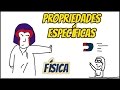 Propriedades específicas da matéria - parte 1/3 Propriedades Físicas da MatériaVídeo do YouTube   1-    Responda  a)Dureza: é a resistência que a superfície de um material tem ao risco. Um material é considerado mais duro que o outro quando consegue riscar esse outro deixando um sulco. Isso acontece por que:(  ) as partículas se agrupam de forma muito próxima e organizada na estrutura do sólido(  )  as partículas estão mais espaçadas(  )  possui maior carga elétrica2-    Defina DUCTIBILIDADE e MALEABILIDADE. Dê um exemplo de cada propriedad